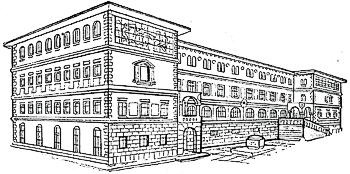 SREDNJA ŠKOLA ZVANE ČRNJE ROVINJ SCUOLA MEDIA SUPERIORE “Zvane Črnja” ROVIGNO         Carduccijeva ulica 20, 52210 Rovinj-RovignoKLASA: 003-06/21-01/08URBROJ: 2171-08-09-21-05Rovinj-Rovigno, 1. ožujka 2021.                          ZAKLJUČAK S 66. SJEDNICE ŠKOLSKOG ODBORAAD1) Usvajaju se zapisnici  61., 62., 63., 64. i 65. sjednice Školskog odbora.AD2) Usvaja se izvršenje financijskog plana za 2020. godinu sa prethodnom godinom. AD3) Usvaja se Financijski izvještaja za 2020. godinu.AD4) Usvaja se Odluka o raspodjeli rezultata za 2020. godinu. AD5) Daje se prethodna suglasnost za zapošljavanje nastavnika informatike i računalstva. Ugovor o radu sklapa se s Matkom Perićem, sveučilišni prvostupnik informatike.AD6) Razno: informacije o tijeku natječajnog postupka za nastavnika elektrotehnike, fizike i matematike. Na natječaj za nastavnika fizike javio se jedan kandidat koji ne ispunjava uvjete natječaja. Na natječaj za nastavnika elektrotehnike i matematike nije se javio niti jedan kandidat.              Predsjednik Školskog odbora:	  David Modrušan, prof.